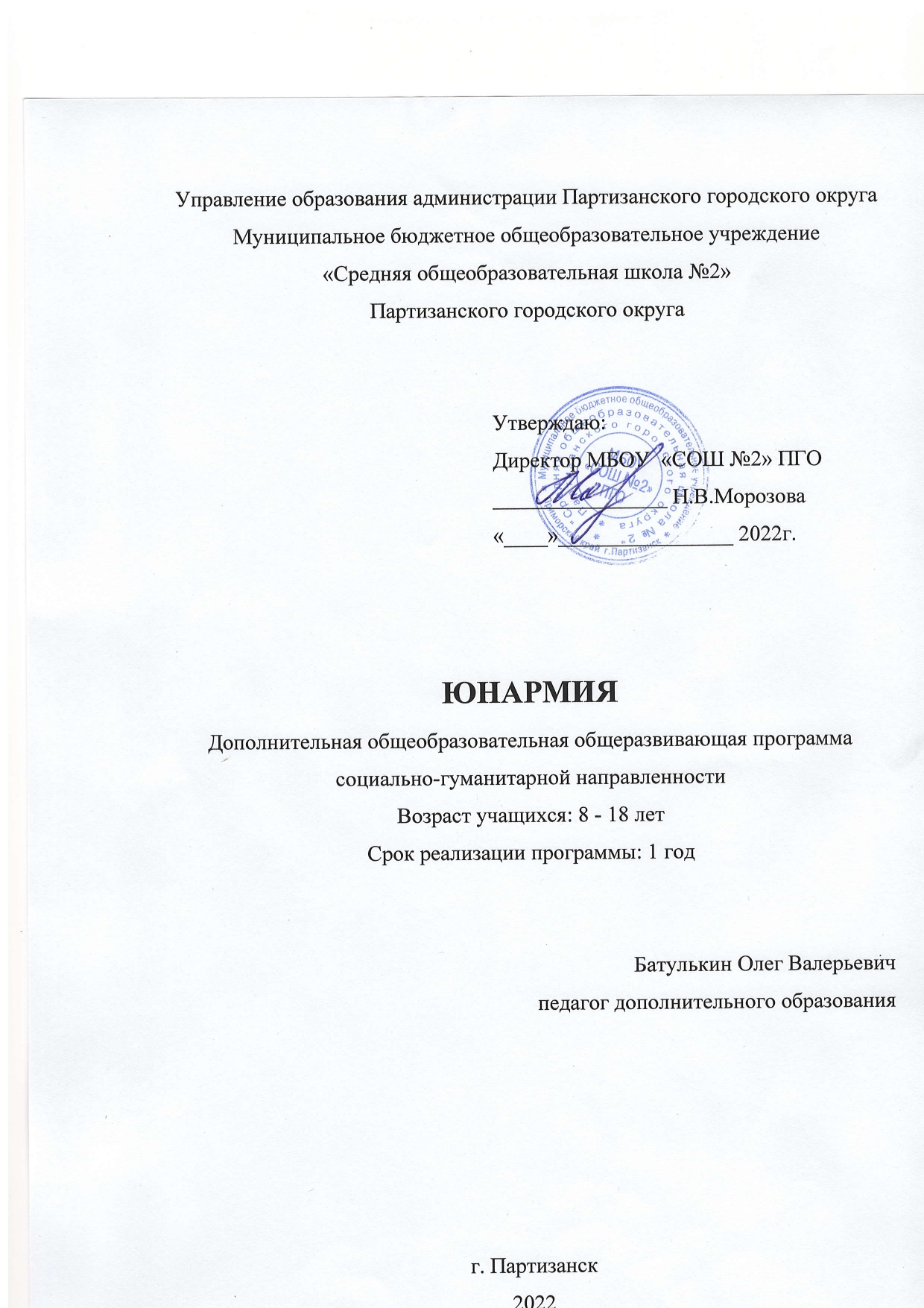 Раздел № 1.ОСНОВНЫЕ ХАРАКТЕРИСТИКИ ПРОГРАММЫ1.1 Пояснительная запискаАктуальность программы. «Юнармия» представляет собой                    систему обучения детей первичным навыкам обороноспособности государства, развитию морально-волевых качеств личности, расширяет           кругозор ребенка, дает возможность ощутить гордость за страну и ее Вооруженные Силы, почувствовать свою сопричастность к жизни общества и государства, через участие в массовом движении «ЮНАРМИЯ». Направленность программы: социально-гуманитарная.Язык реализации программы: государственный язык РФ – русский.Уровень освоения: базовый.Адресат программы: обучающиеся 8-18 лет МБОУ «СОШ №2» ПГО.Особенности организации образовательного процесса:одна группа, 2 раз в неделю, 1час, продолжительность образовательного процесса количество часов - 68 и срок реализации- 1 год, определяются на основании уровня освоения и содержания программы, а также с учѐтом возрастных особенностей учащихся и требований СанПиН  “Об утверждении санитарно-эпидемиологических правил СП 3.1/2.4.3598-20 «Санитарно-эпидемиологические требования к устройству, содержанию и организации режима  работы образовательных организаций дополнительного образования детей».Цель и задачи программыЦель программы: всестороннее развитие личности детей и подростков МБОУ «СОШ №2» ПГО через изучение истории России, гражданской обороны, безопасности жизнедеятельности, строевой подготовки, первой медицинской помощи.Задачи программы:     Воспитательные:заложить основы коллективных взаимоотношений, личностного общения  и совместной деятельности в объединении;содействовать воспитанию морально-волевых качеств;воспитывать у детей гордость за свою страну, уважение к Государственным символам РФ, Вооружѐнным силам РФ, их боевым традициям, военной профессии;воспитывать у обучающихся интерес к военной службе.Развивающие:формировать у обучающихся способность ставить новые учебные; цели и задачи, планировать их реализацию, контролировать и оценивать; свои действия, вносить коррективы в их выполнение;развивать у обучающихся навыки проектирования;развивать у обучающихся навыки планирования учебного сотрудничества с учителем и сверстниками, умение работать в группе;развивать речевую деятельность обучающихся;развивать у обучающихся способность работать с различными источниками информации.Обучающие:содействовать формированию первоначальных знаний об истории, назначении и структуре Вооруженных Сил РФ, вооружении и военной технике Армии России, о размещении и быте военнослужащих;обеспечить практическое закрепление знаний, умений, навыков, полученных при изучении школьных курсов «География», «Биология», «Основы безопасности и жизнедеятельности», «История Отечества», «Обществознание»;расширить знания обучающихся о Родном крае, выдающихся людях малой      Родины;знакомить обучающихся с движением «Юнармия», уставом, структурой,      гимном, символикой;обучить учащихся элементам строевых приемов и действий в строю;обучить учащихся разборке и сборке автомата Калашникова;обучить оказанию первой медицинской помощи;формировать умения ориентироваться на местности.1.3 Содержание программыУчебный планСодержание учебного планаРаздел: Введение в программу1.1 Тема: Знакомство с группой, координатором, помещениями для занятийТеория: Знакомство с членами детского объединения «Юнармеец».Практика: Игры на знакомство, на сплочение коллектива. Первичное тестирование по определению уровня подготовки учащихся.1.2 Тема: Входное тестирование контрольных нормативов.Режим и особенности занятий. Личные и профессиональные качества юнармейца. Форма для занятий. Инструктаж по ТБ во время занятий, инструктаж по ПБ.Теория:   Проведение собрания на предмет расписания, форма одежды и обуви для занятий. Объяснение правил поведения во время занятий, а так же правил по ТБ и пожарной безопасности.Практика: Практическая работа (тестирование) по данной теме.Инструктаж по технике безопасности.Раздел: Военная история России2.1 Тема: Защита Отечества - конституционный долг и обязанность гражданина Российской ФедерацииТеория: Правовая основа обороны страны (знакомство с Конституцией РФ (ст.59) «Защита Отечества является долгом страны»; знакомство с Федеральным Законом РФ «Об обороне», «О воинской обязанности и военной службе».Практика: Просмотр документального фильма «Мое Отечество».Практическая работа (тестирование) по данной теме.2.2 Тема: История Вооруженных силТеория: История создания Вооруженных Сил России. Боевые традиции Вооруженных Сил России. Великие русские полководцы. Дни воинской славы.Практика. Работа с картами, составление планов сражений, просмотр документальных фильмов.2.3 Тема: Структура Вооруженных сил и основные задачиТеория: Структура Вооруженных сил. Рода войск. Воинские звания.Практика.	Просмотр	документального	фильма	«Рода 	войск».Викторина.Раздел: Государственные символы РФ3.1 Тема: Символика Российской Федерации (герб, флаг, гимн). Практическая работа (тестирование) по данной теме. Теория: Совокупность символов, которые отражают традиции страны: исторические, государственные, патриотические, культурные и другие. Государственный флаг РФ. Государственный флаг Знамя Победы. Государственный герб РФ. Государственный гимн РФ.Практика: Просмотр документального фильма «Символика России».Раздел: ВВПОД «Юнармия»4.1 Тема: История создания ВВПОД «Юнармия»Теория: Детские и молодѐжные движения в Российской империи. Детские и молодѐжные движения в СССР: пионерская организация, ВЛКСМ. Детские и молодѐжные движения современной России. Российское Движение Школьников. История создания, цели и задачи ВВПОД «Юнармия». Устав ВВПОД «Юнармия». Структура движения. Права и обязанности участников Движения. Всероссийский юнармейский слѐт.Практика. Просмотр видео-презентации. Викторина.4.2 Тема: Символика ВВПОД «Юнармия»Теория:	Символ	«Юнармия»,	знаки	Юнармейца	 (серебряный и золотой),  флаг Юнармейского движения, Юнармейские звания и погоны.Практика. Просмотр видео-презентации. Викторина. Практическая работа (тестирование) по данной теме.4.3 Тема: Юнармейская форма одеждыТеория: Юнармейская форма одежды (знаки различия, берет, футболка, брюки, толстовка, куртка, берцы, ремень). Нарукавные нашивки. Шевроны, знаки, муфты. Книжка Юнармейца. Аксессуары.Практика. Просмотр видео-презентации. Викторина. Практическая работа (тестирование) по данной теме.4.4 Тема: Военная присягаТеория: Военная присяга, ее значение для военнослужащего. Содержание военной присяги. Порядок приведения к присяге. Церемония посвящения в ряды Юнармейского движения. Клятва Юнармейца. Просмотр отрывков из фильма "Военная присяга».Раздел: Физическая подготовка5.1 Тема: Общая физическая подготовка (ОФП)Теория: ОФП, ее значение для укрепления здоровья. Развитие физических качеств (быстрота, сила, выносливость, ловкость, гибкость, прыгучесть).Практика. Сдача нормативов по ОФП.5.2 Тема: Специальная физическая подготовка (СФП)Теория: СФП, ее значение для укрепления здоровья. Скоростно- силовая  выносливость.Практика. Сдача нормативов по СФП. Раздел: Военная подготовка6.1 Тема: Строевая подготовка. Основы строевой подготовки. Управление строемТеория: Строй и его элементы. Виды строевой подготовки. Команды строевой подготовки («равняйсь», «смирно», «равнение на середину» )и правила их выполнения (строй, шеренга, фланг, фронт, тыльная сторона строя, интервал, дистанция, ширина и глубина строя).Практика. Стойка, строевой шаг. Повороты (на месте и в движении). Выход из строя, подход к начальнику и отход от него. Выполнение приветствия. Перестроения (в одну, в две шеренги). Отработка строевых приемов на месте и в движении. Отработка строевой подготовки знаменной группы. Разучивание строевой песни.6.2 Тема: Огневая подготовка. Виды огнестрельного боевого оружия, их классификация. Автомат Калашникова (АК-74)Теория: Виды огнестрельного боевого оружия, их классификация.Устройство и работа АК-74. Меры безопасности при неполной разборке и сборке АК-74.Практика: Сборка и разборка автомата Калашникова (АК-74). Стрельба из АК-74 (из положений лежа и стоя). Выполнение упражнения с АК – 74 (удержание и прицеливание винтовки).Формы контроля: тест, контрольное задание, выполнение норматива6.3 Тема: Медико-санитарная подготовка. Сдача нормативов по медицинской подготовке (см. Приложение 3.)Теория: Алгоритм оказания первой доврачебной помощи. Знакомство с алгоритмом оказания первой доврачебной помощи при механических травмах, ранениях, ожогах, тепловом и солнечном ударе. Правила транспортировки пострадавшего. Виды перевязок и правила их наложения.Практика: Отработка наложения повязок, шин, жгута и транспортировки пострадавшего. Наложение повязки на верхнюю конечность.Раздел: Практико – ориентированная деятельность.Теория: Памятные исторические даты. История села, района, края, в т.ч. юбилейные даты, выдающиеся личности малой Родины.Практика: Участие в социальных и патриотических акциях, сборах, слетах движения «Юнармия». Волонтѐрская деятельность. Мероприятия, посвящѐнные историческим датам, поздравления заслуженных людей села.Раздел: СоревнованияТеория: Положения о соревнованиях.Практика:	Соревнования	разного	уровня	(городские,  районные, краевые, всероссийские).Раздел:	Итоговые контрольные нормативы.Практика: Сдача норм ГТО. Постановка задач на лето.Планируемые результаты Личностные результаты:- обучающийся	будет	 отзывчивым,	стойким,	дисциплинированным, ответственным;- обучающийся будет самостоятельно выполнять элементы строевых   приемов и действий в строю;- обучающийся будет выполнять команды строевой подготовки.Метапредметные результаты:- обучающийся приобретет умение планировать учебное сотрудничество с учителем и сверстниками, умение работать в группе, выбирать стратегии коммуникации;- ставить новые учебные цели и задачи, планировать их реализацию, контролировать и оценивать свои действия, вносить соответствующие коррективы в их выполнение;- обучающийся приобретет умения необходимые, для дальнейшей военной службе по призыву.Предметные результаты- обучающийся будет знать историю, назначение и структуру ВС РФ, военную технику Армии России, размещение и быт военнослужащих;- обучающийся	будет	знать	школьные	курсы	по	«Географии»,«Биологии», «ОБЖ», «Истории Отечества», «Обществознанию» и практически применять их на практике;- обучающийся будет знать выдающихся людей Приморского края, Партизанского городского округа;-обучающийся будет знать устав «Юнармии», структуру, символику,                                     гимн;-обучающийся будет знать элементы строевых приемов и действий в строю;-обучающийся будет знать устройство автомата Калашникова;-обучающийся будет знать правила оказания первой медицинской помощи;-обучающийся будет уметь ориентироваться на местности;-обучающийся будет уметь оказывать первую медицинскую помощь;-обучающийся будет уметь описывать изученные события истории Отечества;-обучающийся будет уметь оценивать поступки других с позиции добра и зла;-обучающийся будет уметь уважительно относиться к своему дому, семье, истории русского народа;-обучающийся будет уметь правильно использовать средства индивидуальной защиты;-обучающийся будет уметь выполнять команды управления строем;-обучающийся будет уметь разбирать и собирать автомат Калашникова.Раздел №2 ОРГАНИЗАЦИОННО-ПЕДАГОГИЧЕСКИЕ УСЛОВИЯ2.1.Условия реализации программы1. Материально-техническое обеспечение:Занятия по данной программе проводятся в кабинете, оснащенном медиапроектором, компьютером, экраном, дидактическими средствами, методическими разработками, плакатами и стендами, спортивная площадка, где используется необходимое оборудование и инвентарь (мячи, гранаты, пневматические винтовки, макеты АК-74, противогазы, ОЗК). Используются элементы военной полосы препятствий.Для учебных занятий учащимся требуется: рабочая тетрадь, ручка, интернет-ресурсы (выход в интернет с телефона).Техническое обеспечение:1.Компьютер. 2.Интернет.3.Видео и аудиозаписи. 4.Проектор.Дидактическое обеспечение:Начальная военная подготовка (под редакцией   Науменко Ю.А.), учебник для средних учебных заведений. М.: "Просвещение", 2012 г.Практическое пособие по реализации дополнительной общеобразовательной общеразвивающей программы «Юнармеец» (военно-патриотическое воспитание). Луйк В.Э.Боевой устав сухопутных войск (часть 2 и 3). М.: "Военное издательство", 2012.Военная топография. (Учебник для юнармейцев учебных подразделений). М.: "Военно- топографическое управление генерального штаба", 2015.Условные знаки топографических карт (справочник). М.: "Военно-топографическое управление генерального штаба", 2012.Комплект плакатов по начальной военной подготовке (с наличием в нем таблиц): устройство и тактико-техническая характеристика мин, гранат; устройство компаса; силуэты и опознавательные знаки самолетов и вертолетов возможного противника; приемы и правила метания ручных гранат; фортификационные сооружения (окопы, траншеи, щели, ниши, блиндажи, укрытия); минно-взрывные заграждения.Плакаты по устройству: 7,62 (5,45) мм автомата Калашникова; 7,62 мм пулемета Калашникова; 5,62 мм малокалиберной винтовки ТОЗ-8 8.Плакаты (таблицы): основы и правила стрельбы из стрелкового оружия; меры безопасности при обращении с оружием и боеприпасами.ММГ АК-74;Пневматическая винтовка ИЖ-512 Видеофильмы: «В зоне особого внимания», «Ответный ход», «Голубые молнии», «Пятеро с неба», «Марш-бросок», «Грозовые ворота», «Честь имею», «Спецназ», «Охотники за караванами», «Один шанс из тысячи», «Донбасс».Программа разработана с учѐтом специфики образовательного учреждения на основе нормативных документов:-Закона «Об образовании в Российской Федерации» № 273-ФЗ от 29.12.2012г.;-Приказа Министерства образования и науки РФ от 09.11.2018 №196 «Об утверждении Порядка организации и осуществления   образовательной деятельности по дополнительным общеобразовательным программам»;-Концепции развития дополнительного образования детей от 04.09.2014 г. № 1726-р;-Письмо Министерства образования и науки РФ от 18.11.2015 г. № 09-3242 «Методические рекомендации по проектированию дополнительных общеразвивающих программ»;-Постановление Главного санитарного врача РФ от 28.09.2020 г.№28 «Об утверждении санитарных правил СП 2.4.3648 «Санитарно- эпидемиологические требования к организации воспитания и обучения, отдыха и оздоровления детей и молодёжи»;- Устава	Всероссийского	детско-юношеского	военно-патриотического общественного движения «Юнармия»;-Устава МБОУ «СОШ №2» ПГО.2.2 Оценочные материалы и формы аттестации Входной  контроль: сдача контрольных нормативов (см. Приложение 1) Текущий	 контроль:	тест	«Символика	Российской Федерации»  (см. Приложение 2)Промежуточный	 контроль:	сдача 	нормативов	  по	медицинской подготовке  (см. Приложение 3)Итоговый контроль: сдача контрольных нормативов (см. Приложение 1)2.3 Методические материалыДля организации образовательного процесса используются:-методы	обучения:	словесный,	наглядный,	практический, объяснительно-иллюстративный;-методы	воспитания:	убеждение,	поощрение,	мотивация, упражнения; -формы организации образовательного процесса: групповая.-формы организации учебного занятия: беседы, практические занятия, соревнования, конкурсы-смотры, мозговой штурм, дискуссия, просмотр видеороликов, фильмов с последующим их обсуждением.-педагогические технологии: личностно-ориентированное системно-деятельностное обучение, технология обучения в сотрудничестве, групповые технологии, исследовательского (проблемного) обучения; технология индивидуализации обучения, технология разноуровневого обучения.2.4  Календарный учебный график2.4 Календарный план воспитательной работыСписок литературыПашкович И. А. Патриотическое воспитание: система работы, планирование, конспекты уроков, разработки занятий. - Волгоград 2018.Обухова А. А. Патриотическое воспитание подрастающего поколения: Методическое пособие.- Воронеж. 2019. –166с.Педагогика. Психология. Управление. Мы - патриоты! Классные часы и внеклассные мероприятия: 1-11 классы. - М.: ВАКО, 2018. 368с.Смирнов А. Т., Мишин Б. И. Методические материалы и документы по курсу «Основы безопасности жизнедеятельности»: Кн. для учителя. – М.: Просвещение, 2018. –160с.Науменко Ю. А., Аверин А. И., Выдрин И. Ф., Ендовицкий Н. К.. Начальная военная подготовка: Учеб. Для учащихся 10-11 кл.- 8-е издание, испр.-М.: Просвещение, 2020. –265с.Приложение 1.Сдача нормативов по физической подготовкеСдача нормативов по типографииПриложение 2.Тест на тему: «Символика РФ»Какими словами начинается Гимн РФ? …………………………………………Герб какого города изображен внутри российского герба? …………………..Какого цвета нет на гербе России: зеленого или черного? …………………….От какого государства Россия унаследовала двуглавого орла на гербе?Что держит гербовый орел в лапах? …………………………………………….Какое музыкальное произведение все слушают стоя? …………………………Чем соединены короны на гербе России? ………………………………………Что символизируют цвета современного российского флага? Каковы размеры флага РФ? ……………………………………….......................В какой последовательности расположены цвета на российском флаге: А) алый, белый, лазоревый	Б) белый, лазоревый, алыйВ) лазоревый, алый, белыйКакая форма щитов на гербе России:А) варяжского	Б) итальянского	В) французского	Г) немецкогоУказ, которым были утверждены современные символы РФ (двуглавый орел, герб и гимн):А) 1991 г.	Б) 1993 г.	В) 2000 г.	Г) 2010 г.Сколько корон на гербе России:А) одна	Б) две	В) три	Г) ни однойКакая регалия царской власти, распространенная в Европе, всегда отсутствовала в России:А) корона	Б) скипетр	В) держава	Г) мечАвторы музыки и текста современного гимна РФ- это: А) А. Александров, С. Михалков, Г. Эль - РегистанБ) М. Глинка, В. ЖуковскийВ) А. Александров, С. МихалковМелодия гимна РФ была написана:А) 1943 г.	Б) 1923 г.	В) 1973 г.	Г) 1991 г.При каком правителе России была принята символика государства (герб, скипетр, держава):А) Иване I	Б) Василии II	В) Иване III	Г) Василии IIIКакой исторический деятель стал прототипом Георгия Победоносца на российском гербе:А) Владимир Красное Солнышко	В) Иван III Б) Александр Невский Г) Петр IКто скрывается под изображением змея (дракона) на гербе РФ:А) соседи	Б) враги	В) болезни	Г) неурожаи.                                                                                                       Приложение 3.Сдача нормативов по РХБЗСдача нормативов по медицинской подготовке№п/пНазвание  раздела,              темыКоличество часовКоличество часовКоличество часовФормы аттестации/контроля№п/пНазвание  раздела,              темыВсегоТеорияПрактикаФормы аттестации/контроля1Введение в программу2111.1Знакомство с группой, координатором,помещениями для занятий10,50,5Беседа,игра1.2Входное тестированиеконтрольных нормативов. Режим и особенностизанятий. Личные ипрофессиональные качества юнармейца. Форма для занятий.Инструктаж по ТБ во времязанятий, ПБ.10,50,5Беседа,тест2Военная история России332.1Защита Отечества -конституционный долг и обязанность гражданина Российской Федерации.11Беседа,опрос, тест2.2История Вооруженных сил.11Беседа,опрос2.3Структура Вооруженныхсил и основные задачи.11викторина,опрос3Государственные символыРФ223.1Символика РоссийскойФедерации (герб, флаг, гимн)22беседа, опрос, тест4ВВПОД «Юнармия»6424.1История	созданияВВПОД «Юнармия».211беседа,опрос, тест4.2Символика ВВПОД«Юнармия».11беседа, опрос, викторина,тест4.3Юнармейская форма одежды211беседа,опрос, викторина,тест4.4Военная присяга.11беседа,опрос5Физическая подготовка122105.1Общая физическаяподготовка (ОФП).615беседа, опрос, сдачанормативов5.2Специальная физическая подготовка (СФП).615беседа, опрос, сдачанормативов6Военная подготовка324286.1Строевая подготовка. Основы строевой подготовки. Управление строем.14113беседа, показ приемов, опрос,тестирование6.2Огневая подготовка. Виды огнестрельного боевого оружия, их классификация.Автомат Калашникова(АК-74)12111беседа, показ приемов, опрос,тестирование6.3Медико-санитарнаяподготовка633показ приѐмов, опрос,тестирование7Практико – ориентированнаядеятельность.6158Соревнования449Итоговые контрольныенормативы.11Итого681751Этапы образовательного процессаЭтапы образовательного процесса1 годПродолжительность учебного года,неделяПродолжительность учебного года,неделя34 неделиКоличество учебных днейКоличество учебных дней68Продолжительностьучебных периодов1 полугодие1.09.22-29.12.22Продолжительностьучебных периодов2 полугодие11.01.23- 26.05.23Возраст детей, летВозраст детей, лет8-18 летПродолжительность занятия, часПродолжительность занятия, час1 часРежим занятияРежим занятия2 раз/недГодовая учебная нагрузка, часГодовая учебная нагрузка, час68 часов№ п/пМесяцФорма проведенияНазвание мероприятия1СентябрьПрезентация.ВикторинаСимволы государства2ОктябрьЛитературный праздникЯ ребенок – я гражданин3НоябрьКонкурс стихотворений ко дню материРади жизни на земле4ДекабрьУстный журнал(традиции разных стран) Всему начало – отчий дом5ФевральУрок мужества ко Дню Защитника ОтечестваЕсть такая профессия Родину защищать6МартКонкурс фотографий к Международному женскому днюМамины глаза7МайАкция:просмотр видео, викторинаДорогами победы8ИюньПроектВоенная летопись нашей семьиНаименованиенорматива14 – 16 лет14 – 16 лет14 – 16 лет17 лет17 лет17 летНаименованиенормативавысокийсреднийнизкийвысокийсреднийнизкийПодтягивание на перекладине12108161412Сгибание и разгибание рук в упоре на брусьях65414119Выход силой41-1086Поднос прямых ног кперекладине96512108Силовой комплекс403228604640Комплексное упражнение  наловкость10.010,611,29,410,010,6Прыжок в длину с места2.202.102.052.502.302.20Отжимание	в  упоре  лѐжа212838213042Челночный	бег       4Х10 м12,612,011,511,010,510,0Бег на 100 м14,615,216,013,614,215,0Бег на 60 м9,29,610,0869,09,4Наименование               нормативаУровеньУровеньУровеньУровеньНаименование               нормативавысокийсреднийнизкийСнижение оценкиОпределение сторон горизонта	по компасу (мин)234Неумение	пользоваться компасом. Вкачестве	ориентиров выбраны  плохо заметные на местности предметы.Определение сторон горизонта по солнцу и часам (мин)234Неверно расположены часы по отношению к солнцу. Юнармеец незнает, какой угол на циферблате  делятпополам до полудня или после полудня. Ориентиры выбраны неудачно.Определениемагнитного азимутапо компасу науказанный предмет234Неумение пользоваться визиром компаса. Неумение	произвести отсчет по компасу.НаименованиенормативаУровеньУровеньУровеньУровеньНаименованиенормативавысокийсреднийнизкийне сдачаНадевание противогаза8910наличие складок при которых возможно попадание воздуха под шлем-маску; не полностью прикрученафильтрующаякоробка; не свой размер шлем-маски.При надевании противогаза не закрыты глаза, не задержано дыхание,нет резкого выдохаНадевание респиратора101112Не свой размер респиратораКонцы носового зажима неприжаты к носуПользование неисправным противогазом в зараженной атмосфере:-пробита фильтрующая поглощающая коробка769-перебитасоединительная трубка-разбито стекло очков, -значительный порыв шлем-маски (ШМ),-незначительный порывшлем-маски (ШМ)1281139214103Изготовление и надевание ватно-марлевой повязки (мин.)22.303Надевание костюмаЛ-1 (мин.)44.305Надевание ОЗК врукава (мин.)3.3044.30Наименование нормативаУровеньУровеньУровеньУровеньНаименование нормативавысокийсреднийнизкийСнижение оценкиВременная остановка кровотечения (сек)305060Конечность	чрезмерно  перетянута жгутом. Жгут наложен на несоответствующую область.Жгут	наложен	на оголѐнное тело без подкладки.	Кож ущемлена жгутом. Не оставлена	запись с указанием времени наложения жгутаОказание первой помощи при переломе конечности– плечо (мин)357Неточно подогнана шина. Неосторожное обращение с раненой конечностью при наложении шины. Недостаточная фиксация шины. Нарушение последовательностиналожения шины.Оказание первой помощи при переломе конечности–предплечье (мин)33,54Неточно подогнана шина. Неосторожное обращение с раненой конечностью при наложении шины. Недостаточная фиксация шины. Нарушение последовательностиналожения шины.Оказание первой помощи при переломе конечности– нога (мин)567Неточно подогнана шина. Неосторожное обращение с раненой конечностью при наложении шины. Недостаточная фиксация шины. Нарушение последовательности наложения шины.Надевание противогаза на пораженного (сек)152025Маска	надета	не	полностью.Очки находятся не напротив глаз.